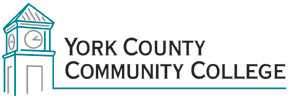 College CouncilTuesday, February 5, 201912:30 – 2:00 in the Mid-cafeAGENDA 1. Call to Order/Roll Call 2. Approval of minutes of previous meeting 3. Approval of the agenda 4. Reports of officers	4.1 President’s Report (I) 5. Reports of standing committees	5.1 Strategic Planning Committee (C)	5.2 Policy Committee (C)5.3 Curriculum Committee(C)5.4 Assessment Committee (C)5.5 Health & Safety (C)5.6 Online Learning (C) 6. Reports of ad hoc committees	6.1  Advising  (I) 	6.2  Achieve the Dream (I)	6.3  NECHE update:   Doreen Rogan/ Cathy Ferrick (I)  7. Public Comments 8. Unfinished Business	8.1 Follow up on Ad hoc Advising Committee recommendations:  Maria Niswonger (I)8.2 “Cornerstones of Governance” survey summary:   Maria Niswonger (D)8.3 Open forum on Enrollment: dates, format, questions:   Maria Niswonger (D)8.4 Deleting mention of “steering committees” from Council bylaws:  Maria Niswonger (D)8.5 Posting of documents (agendas, bylaws, etc.) on the portal by College Council and Standing Committees: Maria Niswonger (D)  9. New Business	9.1 Update on ECE and Advanced Certificate in Information Security:  Doreen Rogan (I)10.  Announcements11. AdjournmentNote:  In keeping the College Council’s Agenda Item Request Form, agenda items are coded as follows:  A= Action Item; C= Committee Report; D= Discussion; I= Information